Ashton Community Science College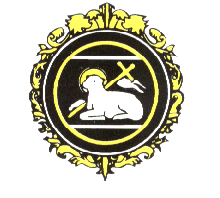 School Governing Body – December 2023Name						Position HeldMr J Swindells					LA Appointed Governor – ChairMr M Catterall					Co-optedMiss S Asquith					Headteacher GovernorMr S Fern						Staff GovernorMrs F Lloyd						ParentMr D Holden					ParentMiss C Doolan					Co-opted – Vice ChairMr B Rollo						Co-optedMr A Hird						Co-opted	Mr D Maddox					Co-optedMr O Mollart					Co-opted  Mrs S Evans						Co-optedMrs J Hoyle						Co-optedMr W Clarke 					Co-opted	* 1 parent governor vacancy** 2 Co-opted vacancies for external educational professional when required